DECIZIA ETAPEI DE ÎNCADRARE Nr.  din .07.2019Ca urmare a solicitării de emitere a acordului de mediu adresate de S.C. XELACAFE S.R.L. SIRET, din oraș Siret, str. 28 Noiembrie, nr. 34, județul Suceava înregistrată la APM Suceava cu nr. 8211/02.07.2019, în baza Legii nr. 292/2018 privind evaluarea impactului anumitor proiecte publice şi private asupra mediului şi a Ordonanţei de urgenţă a Guvernului nr. 57/2007 privind regimul ariilor naturale protejate, conservarea habitatelor naturale, a florei şi faunei sălbatice, aprobată cu modificări şi completări prin Legea nr. 49/2011, cu modificările şi completările ulterioare,autoritatea competentă pentru protecţia mediului, APM Suceava decide, ca urmare a consultărilor desfăşurate în cadrul şedinţei Comisiei de Analiză Tehnică din data de 12.07.2019, că proiectul “Construire cort de evenimente și clădire administrativă”propus a fi amplasat în oraș Siret, str. Sucevei, nr. 32,  județul Suceavanu se supune evaluării impactului asupra mediului; nu se supune evaluării adecvate şi nu se supune evaluării impactului asupra corpurilor de apă.   Justificarea prezentei decizii:Motivele pe baza cărora s-a stabilit necesitatea neefectuării evaluării impactului asupra mediului sunt următoarele:proiectul se încadrează în prevederile Legii nr. 292/2018 privind evaluarea impactului anumitor proiecte publice şi private asupra mediului, fiind încadrat în anexa nr. 2, la pct. 10, lit. bprin aplicarea criteriilor din Anexa 2 la Legea 292/2018, s-au constatat următoarele:Caracteristicile proiectului:dimensiunea şi concepţia întregului proiect CARACTERISTICILE AMPLASAMENTULUITerenul pe care va fi implementat proiectul are o suprafață de 10600 mp.  ARHITECTURA      Prin investiția propusă se dorește realizarea unui cort de evenimente și a unei clădiri administrative care îl deservește,  pe un teren proprietatea solicitantului, sala având o capacitate de 185 locuri.       Investiția se compune din două corpuri de clădire, cu funcțiuni și structuri  de rezistență  – un cort pentru evenimente și o clădire administrativă -  care vor funcționa simultan și sunt legate între ele.Accesul pietonal și carosabil se va face din drumul de acces racordat la strada Sucevei.   În incintă se vor amenaja:alei carosabile cu două sensuri;o parcare pentru 60 autoturime;spații verzi;  La drumul de acces, pe toată deschiderea parcelei la drum, se va amenaja o parcare în afara incintei pentru 8 autoturisme.         De asemenea, în incintă se va amplasa un bazin vidanjabil, subteran,  de 30mc, la limita de la nord a parcelei. Construcțiile se va echipa cu instalații electrice și sanitare.CARACTERISTICILE CONSTRUCTIILORCATEGORIA DE IMPORTANTA A CLADIRII, cf. H.G.766/1997 -"C-NORMALA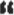 CLASA DE IMPORTANTA, cf. PIOO-1/2013 – IIIGRADUI- DE REZISTENTA LA FOC, cf. PI 18-99 – IIIBILANT TERITORIAL PROPUS  suprafatä parcelä S = 1000 mp  suprafatä construitä Sc = 145.40 mp  suprafatä desfäsuratä Sd = 290.80 mp  Suprafata alei si parcari — 177.5 mp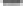 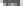 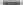 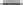 Suprafata spatii verzi — 677 mprocent de ocupare al terenului(POT) — 0,145Coeficient de ocupare al terenului(CUT) — 0,291    Imobilul propus are destinația de pensiune turistică cu o capacitate de 5 camere.    Se vor amenaja în incintă 4 locuri de parcare pe teren și platforme de acces racordate la drumul de acces. Pe teren se vor amenaja spații verzi plantate cu gazon și arbuști ornamentali..  Limitele de proprietate sunt:N – Domeniu privat – Morar Margareta;E – Domeniu privat – Nisioi Constantin;S – Domeniu privat;V – str. 28 Noiembrie;Racordarea la rețelele utilitare existente în zonăAlimentare cu apa: se va realiza prin racordarea obiectivului la rețeaua de alimentare cu apă a localitățiiAlimentarea cu energie electrica. Se va asigura de la postul de transformare  existent, situat în vecinătatea de la nord terenului, în baza avizului Distrigaz Grid Târgu Mureș, Sucursala SuceavaEnergia termica. Alimentarea cu gaze naturale, necesare pentru prepararea hranei și a apei calde menajere, se va asigura prin racordarea clădirii administrative la rețeaua de gaze naturale a localității, în baza avizului  Distrigaz Grid Târgu Mureș, Sucursala Suceava.Canalizarea. Canalizarea apelor uzate, de la obiectele sanitare din corpul administrativ, (grupuri sanitasre, bucătărie) se va face în sistem individual, prin racordarea obiectivului la un bazin vidanjabil cu volumul de minim 30,00 mc, printr-o rețea de conducte din PVC, cu diametre 110 mm÷200 mm și cămine de vizitare.cumularea cu alte proiecte existente şi/sau aprobate - nu este cazul;utilizarea resurselor naturale, în special a solului, a terenurilor, a apei şi a biodiversităţii – nu este cazul;cantitatea şi tipurile de deşeuri generate/gestionate - în perioada de execuţie a lucrărilor prevăzute în proiect rezultă: deşeuri de materiale de construcţii, în cantităţi mici, ce se vor depozita la locul stabilit de primăria municipiului Câmpulung Moldovenesc, iar deşeurile reciclabile se vor valorifica prin agenţi economici autorizaţi.poluarea şi alte efecte negative - nu este cazulriscurile de accidente majore şi/sau dezastre relevante pentru proiectul în cauză, inclusiv cele cauzate de schimbările climatice, conform informaţiilor ştiinţifice - nu este cazul;riscurile pentru sănătatea umană - nu este cazul.Amplasarea proiectuluiutilizarea actuală şi aprobată a terenului – Terenul este situat atât în intravilanul cât și în extravilanul orașului Siret, str. Sucevei, nr. 32, judetul Suceava. Terenul are categoria de folosință teren agricol.bogăţia, disponibilitatea, calitatea şi capacitatea de regenerare relative ale resurselor naturale, inclusiv solul, terenurile, apa şi biodiversitatea, din zonă şi din subteranul acesteia - nu este cazul;capacitatea de absorbţie a mediului natural, acordându-se o atenţie specială următoarelor zone:zonele umede, zone riverane, guri ale râurilor - nu este cazul;zonele costiere şi mediu marin - nu este cazul;zonele montane şi forestiere - nu este cazul;arii naturale protejate de interes naţional – nu este cazulzone clasificate sau protejate conform legislaţiei în vigoare: situri Natura 2000 desemnate în conformitate cu legislaţia privind regimul ariilor naturale protejate, conservarea habitatelor naturale, a florei şi faunei sălbatice; zonele prevăzute de legislaţia privind aprobarea Planului de amenajare a teritoriului naţional - Secţiunea a IlI-a zone protejate; zonele de protecţie instituite conform legislaţiei din domeniul apelor, precum şi a celei privind caracterul şi mărimea zonei de protecţie sanitară şi hidrogeologică – nu este cazul;zonele în care au existat deja cazuri de nerespectare a standardelor de calitate a mediului prevăzute de legislaţia naţională şi la nivelul Uniunii Europene şi relevante pentru proiect sau în care se consideră că există astfel de cazuri - nu este cazul;zonele cu o densitate mare a populaţiei - nu este cazul;peisaje şi situri importante din punct de vedere istoric, cultural sau arheologic - nu este cazul.Tipurile şi caracteristicile impactului potenţialimportanţa şi extinderea spaţială a impactului: aria geografică şi numărul persoanelor afectate - impact nesemnificativ, local, în perioada de realizare a lucrărilor;natura impactului - direct şi temporar, în perioada de realizare a lucrărilor;natura transfrontieră a impactului - nu este cazul;intensitatea şi complexitatea impactului - în perioada de execuţie a proiectului impact nesemnificativ;probabilitatea impactului - redusă.debutul, durata, frecvenţa şi reversibilitatea impactului - impactul asupra factorilor de mediu va debuta odată cu începerea lucrărilor, impact reversibil, numai pe perioada realizării lucrărilor de construire.cumularea impactului cu impactul altor proiecte existente şi/sau aprobate - nu este cazul.posibilitatea de reducere efectivă a impactului - prin aplicarea condiţiilor de realizare a proiectului.Motivele pe baza cărora s-a stabilit necesitatea efectuării/neefectuării evaluării adecvate sunt următoarele:- proiectul propus nu intră sub incidenţa art. 28 din O.U.G. nr. 57/2007 privind regimul ariilor naturale protejate, conservarea habitatelor naturale, a florei şi faunei sălbatice, cu modificările şi completările ulterioare, Gestionarea deseurilor tehnologice si a celor menajere se va realiza conform legislatiei specifice in vigoare – Legea nr.211/2011 privimd regimul deseurilor cu modificarile si completarile ulterioare.Motivele pe baza cărora s-a stabilit necesitatea neefectuării evaluării impactului asupra corpurilor de apă în conformitate cu decizia justificată privind necesitatea elaborării studiului de evaluare a impactului asupra corpurilor de apă, după caz:- proiectul propus nu intră sub incidenţa art. 48 și 54 din Legea apelor nr. 107/1996, cu modificările și completările ulterioare.         Întrucât s-a decis că evaluarea impactului asupra mediului nu este necesară pentru proiectul cu caracteristicile prezentate anterior, se impun următoarele condiţii de realizare a proiectului pentru evitarea sau prevenirea eventualelor efecte negative semnificative asupra mediului:Se vor respecta prevederile OUG nr.195/2005 privind protecţia mediului, cu modificările şi completările ulterioare.3. Se vor obţine avizele precizate în certificatul de urbanism şi se vor respecta condiţiile din acestea şi din documentaţia tehnică depusă.4. Deseurile produse vor fi stocate temporar selectiv în spații special amenajate; se interzice abandonarea/stocarea deşeurilor în afara spatiilor amenajate în acest scop; deșeurile de construcţii se vor depozita la locul stabilit de primăria Siret, iar deşeurile reciclabile se vor valorifica prin agenţi economici autorizaţi.5. Transportul deşeurilor periculoase /nepericuloase va fi efectuat numai de către firme autorizate conform HG nr.1061/2008 privind transportul deşeurilor periculoase şi nepericuloase pe teritoriul României.6. Implementarea tuturor măsurilor de protecţie a factorilor de mediu propuse prin proiect și descrise în documentaţia care a stat la baza emiterii acestei decizii.7. Pe parcursul execuţiei lucrărilor se vor lua toate măsurile pentru prevenirea poluărilor accidentale; se impune refacerea terenurilor afectate de lucrări la starea iniţială.8. Titularul va informa în scris autoritatea publică competentă pentru protecţia mediului ori de câte ori există o schimbare de fond a datelor care au stat la baza eliberării prezentei.9. Nerespectarea prevederilor prezentei decizii atrage suspendarea sau anularea acesteia, după caz, in conformitate cu prevederile legale.10. Se va anunţa Agenţia pentru Protecţia Mediului Suceava data începerii şi finalizării lucrărilor de execuţie pentru verificarea respectării tuturor condiţiilor impuse. Procesul verbal întocmit la finalizarea lucrărilor se anexează şi face parte integrantă din procesul verbal de recepţie la terminarea lucrărilor. Condiţii impuse pentru organizarea de şantier:           - se va avea în vedere execuţia rapidă a lucrărilor şi încadrarea în termenul de realizare a investiţiei, - utilajele de construcţii se vor alimenta cu carburanţi numai de la staţii de distribuţie carburanţi autorizate;- întreţinerea utilajelor/mijloacelor de transport (spălarea lor, efectuarea de reparaţii, schimburile de ulei) se vor face numai la service-uri autorizate;- titularul are obligaţia de a urmări modul de respectare a legislaţiei de mediu în vigoare pe toată perioada de execuţie a lucrărilor şi să ia toate măsurile necesare pentru a nu se produce poluarea apelor subterane, de suprafaţă, a solului sau a aerului.     Prezenta decizie este valabilă pe toată perioada de realizare a proiectului, iar în situaţia în care intervin elemente noi, necunoscute la data emiterii prezentei decizii, sau se modifică condiţiile care au stat la baza emiterii acesteia, titularul proiectului are obligaţia de a notifica autoritatea competentă emitentă.    Orice persoană care face parte din publicul interesat şi care se consideră vătămată într-un drept al său ori într-un interes legitim se poate adresa instanţei de contencios administrativ competente pentru a ataca, din punct de vedere procedural sau substanţial, actele, deciziile ori omisiunile autorităţii publice competente care fac obiectul participării publicului, inclusiv aprobarea de dezvoltare, potrivit prevederilor Legii contenciosului administrativ nr. 554/2004, cu modificările şi completările ulterioare.    Se poate adresa instanţei de contencios administrativ competente şi orice organizaţie neguvernamentală care îndeplineşte condiţiile prevăzute la art. 2 din Legea nr. 292/2018 privind evaluarea impactului anumitor proiecte publice şi private asupra mediului, considerându-se că acestea sunt vătămate într-un drept al lor sau într-un interes legitim.    Actele sau omisiunile autorităţii publice competente care fac obiectul participării publicului se atacă în instanţă odată cu decizia etapei de încadrare, cu acordul de mediu ori, după caz, cu decizia de respingere a solicitării de emitere a acordului de mediu, respectiv cu aprobarea de dezvoltare sau, după caz, cu decizia de respingere a solicitării aprobării de dezvoltare.    Înainte de a se adresa instanţei de contencios administrativ competente, persoanele prevăzute la art. 21 din Legea nr. 292/2018 privind evaluarea impactului anumitor proiecte publice şi private asupra mediului au obligaţia să solicite autorităţii publice emitente a deciziei prevăzute la art. 21 alin. (3) sau autorităţii ierarhic superioare revocarea, în tot sau în parte, a respectivei decizii. Solicitarea trebuie înregistrată în termen de 30 de zile de la data aducerii la cunoştinţa publicului a deciziei.     Autoritatea publică emitentă are obligaţia de a răspunde la plângerea prealabilă prevăzută la art. 22 alin. (1) în termen de 30 de zile de la data înregistrării acesteia la acea autoritate.    Procedura de soluţionare a plângerii prealabile prevăzută la art. 22 alin. (1) este gratuită şi trebuie să fie echitabilă, rapidă şi corectă.    Prezenta decizie poate fi contestată în conformitate cu prevederile Legii nr. 292/2018 privind evaluarea impactului anumitor proiecte publice şi private asupra mediului şi ale Legii nr. 554/2004, cu modificările şi completările ulterioare.DIRECTOR   EXECUTIV,Maria Mădălina NISTORŞef ServiciuAvize, Acorduri, Autorizaţii,
Adina HOBJÎLĂŞef ServiciuCalitatea Factorilor de Mediu,
Anca IONCE                Întocmit,
   Cons. Roxana TOMEGEA